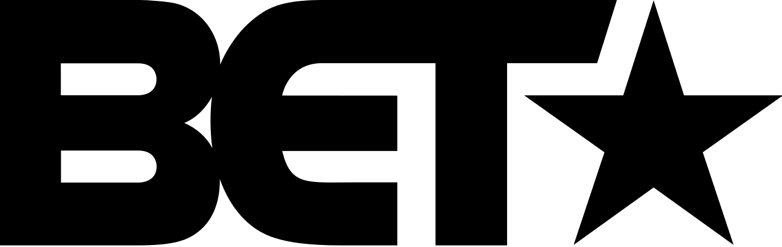 November 9, 2020“Together the duo paints a beautiful afro fusion depiction of modern romance.” – BET https://www.bet.com/music/2020/11/09/bet-amplified-international-artist-of-the-month-omah-lay-6lack-d.html?cq_ck=1604961816594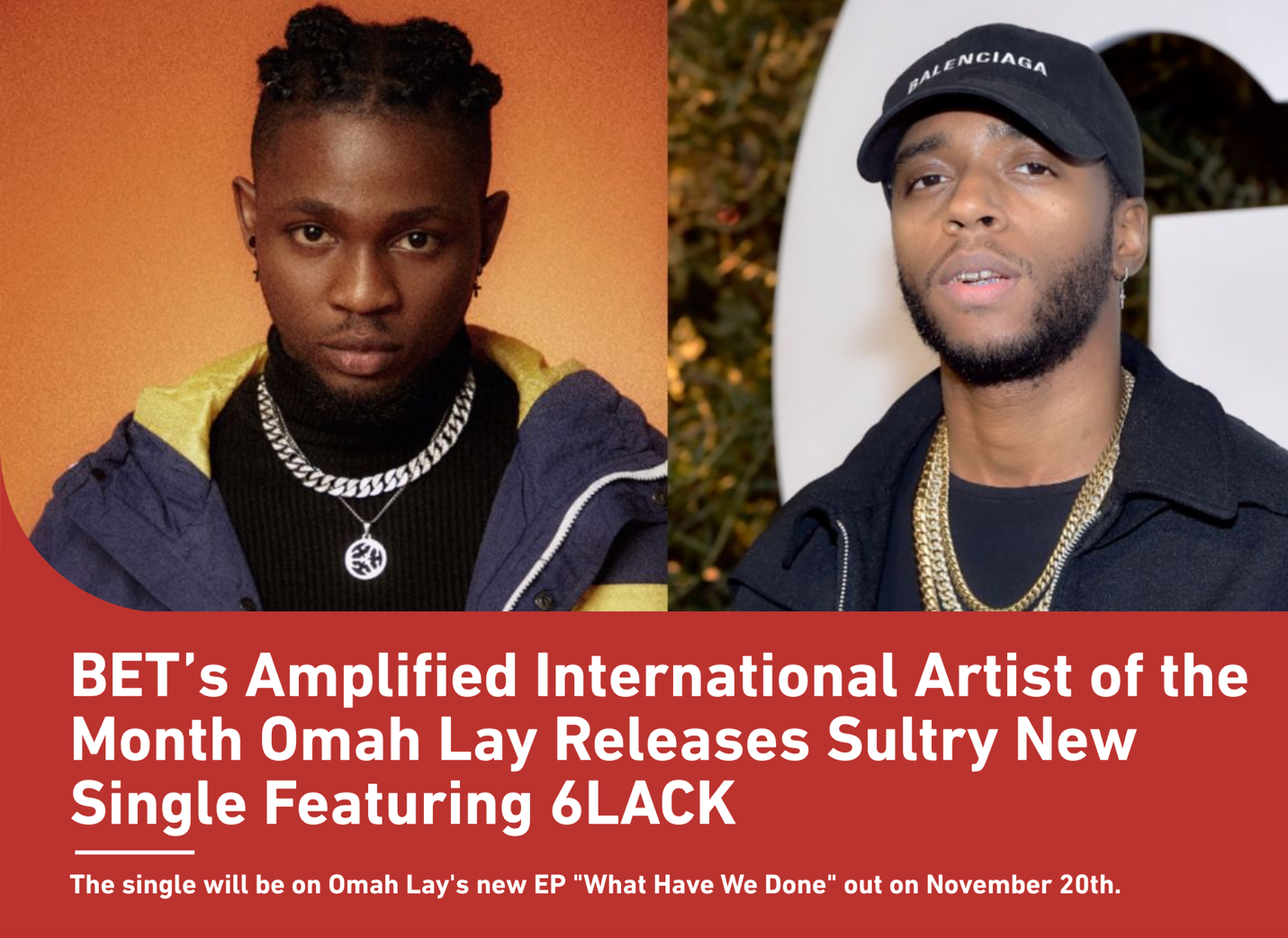 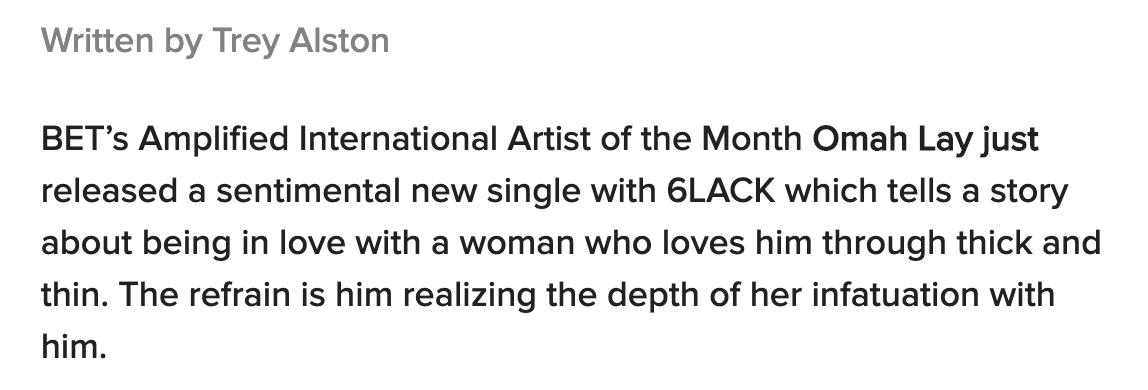 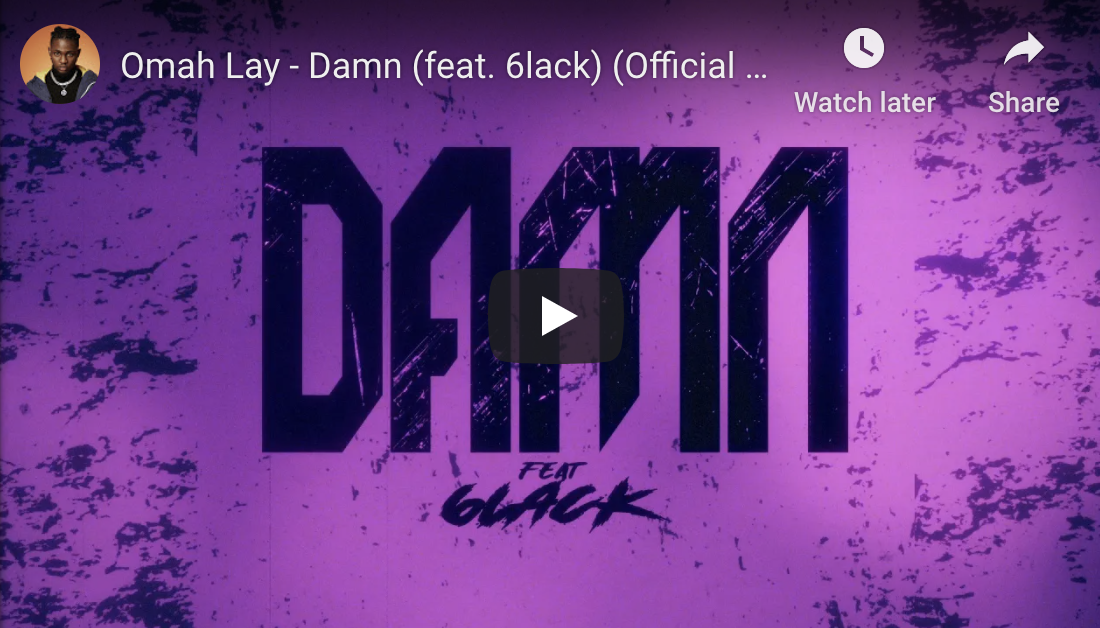 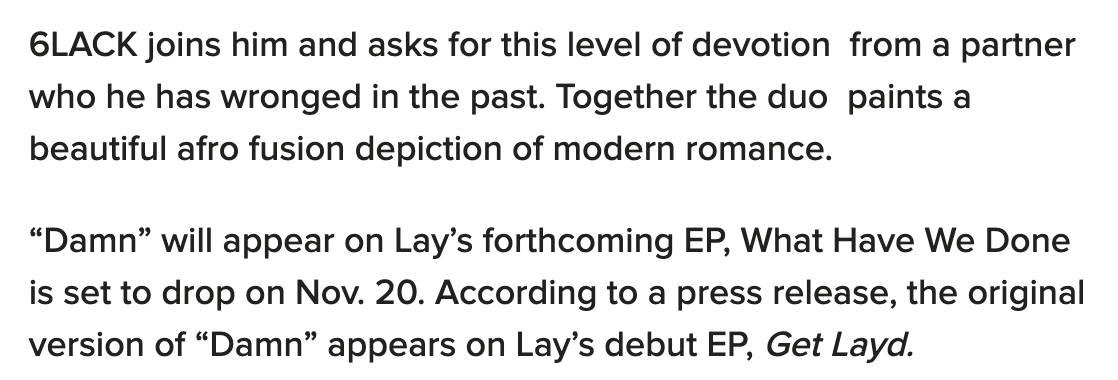 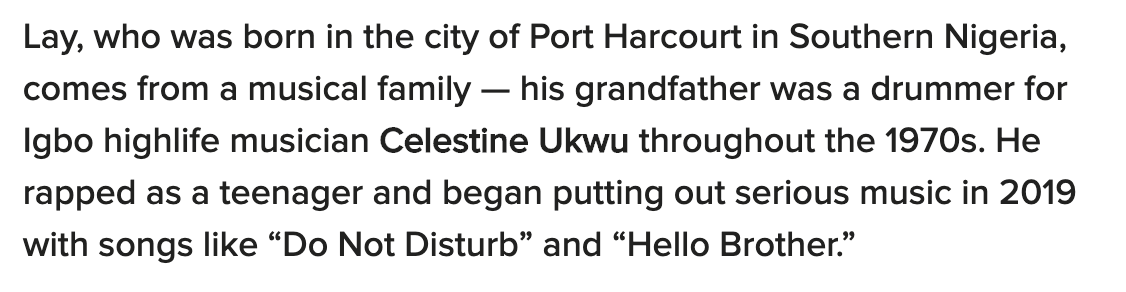 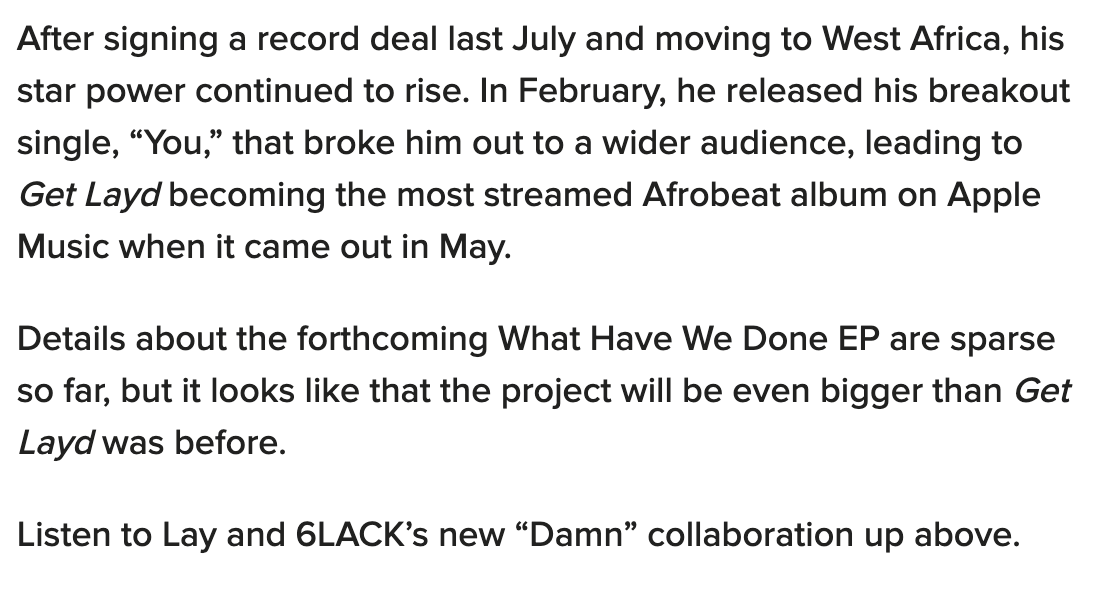 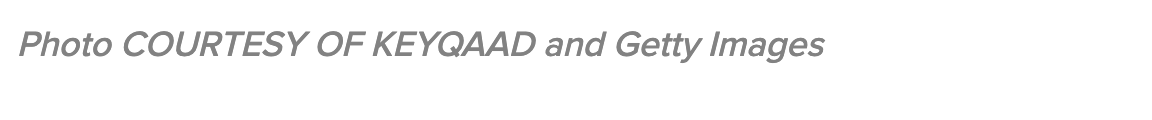 